INDICAÇÃO Nº 3389/2017Sugere ao Poder Executivo Municipal que execute a poda das árvores do entorno da Escola Estadual Maria José Margato Brocato localizada à Rua Salvador no Planalto do Sol.Excelentíssimo Senhor Prefeito Municipal, Nos termos do Art. 108 do Regimento Interno desta Casa de Leis, dirijo-me a Vossa Excelência para sugerir ao setor competente que, execute a poda das árvores do entorno da Escola Estadual Maria José Margato Brocato localizada à Rua Salvador no Planalto do Sol.Justificativa:Fomos procurados por munícipes solicitando essa providência, pois segundo eles as referidas árvores estão com a copa muito grande, seus galhos estão encobrindo a iluminação publica, tornando o local escuro, causando transtornos e insegurança.Plenário “Dr. Tancredo Neves”, em 27 de Março de 2017.José Luís Fornasari“Joi Fornasari”-Solidariedade-- Vereador -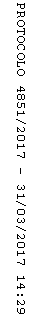 